                            	Avis de Soutenance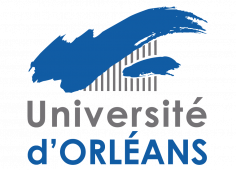 
Monsieur Alexis KAGAN

Mathématiques 

Soutiendra publiquement ses travaux de thèse intitulés

Traces de marches aléatoires en milieux aléatoires sur des arbres 

dirigés par Monsieur PIERRE ANDREOLETTI Ecole doctorale : Mathématiques, Informatique, Physique Théorique et Ingénierie des Systèmes - MIPTIS 
Unité de recherche : IDP - Institut Denis Poisson

Soutenance prévue le vendredi 30 septembre 2022 à 10h00
Lieu :   Institut Denis Poisson, Orléans 
Salle : Institut Denis Poisson, Orléans 

Composition du jury proposé Cette thèse est consacrée à l'étude d'une marche aléatoire au plus proche voisin récurrente nulle sur une marche aléatoire branchante $(mathbb{T},(V(x);xinmathbb{T}))$ où $T$ est un arbre de Bienaymé-Galton-Watson sur-critique. Une attention particulière est accordée à sa trace, le sous-arbre $mathcal{R}_n={X_0,ldots,X_n}$ de $T$ des sommets visités par $X$ jusqu'à l'instant $n$. Dans une première partie, nous nous intéressons au volume de certaines traces contraintes à la fois le long des trajectoires de $mathbb{X}$ et le long de celles du potentiel branchant $V$ dans le régime lent cite{HuShi15}. Il s'agit typiquement du nombre de sommets visités au moins $n^b$ (avec $bin[0,1)$) fois par la marche $X$ jusqu'à l'instant $n$ et dont le potentiel $V$ est contraint d'évoluer dans un ensemble donné. Sous quelques hypothèses, certaines naturelles, d'autres plus techniques, nous donnons le comportement quand $n$ tend vers l'infini du volume de ces traces générales, mettant en lumière les interactions entre la marche aléatoire $X$ et son potentiel branchant $V$. Nous exhibons également quelques exemples de traces contraintes nous paraissant pertinents. Un exemple important est celui des potentiels hauts: il s'agit de forcer la marche $mathbb{X}$ à visiter des sommets de potentiel typiquement supérieur à $(log n)^{alpha}$ avec $alphain[1,2)$. Ces sommets sont nombreux à l'instant $n$ (lorsque $n$ tend vers l'infini), de l'ordre de $n^{1-b}e^{-c(log n)^{alpha-1}}$ avec $c>0$. Dans une deuxième partie, nous nous focalisons sur le volume de certains sous-ensembles de $ProdSet{mathcal{R}_n}{k}=mathcal{R}_ntimescdotstimesmathcal{R}_n$, $kgeq 2$, dans le cas de la marche diffusive cite{HuShi10}. Nous supposons que le diamètre $bm{L}_n-1$ (pour la topologie naturelle sur $ProdSet{T}{k}$) d'un tel sous-ensemble est déterministe et nous montrons que sous une hypothèse d'hérédité, le volume de ce dernier est proportionnel à $(sqrtBis{n}bm{L}_n)^k$ lorsque $n$ tend vers l'infini. Nous étudions également cette $textrm{guillemotleft constanteguillemotright }$ de proportionnalité, qui est une variable aléatoire non-déterministe, mettant ainsi en lumière les liens entre les différents sommets de $mathcal{R}_n$. Enfin, nous appliquons ces résultats au fameux problème de généalogie suivant: tirons $kgeq 2$ sommets uniformément et sans remise dans un sous-ensemble de l'arbre $mathcal{R}_n$. A quoi ressemble leur arbre généalogique? Sous certaines hypothèses portant sur ce sous-ensemble, nous répondons à cette question assez précisément.M. Pierre ANDREOLETTI Université d'Orléans Directeur de thèse M. Elie AIDEKON Fudan University Rapporteur M. Yueyun HU Université Sorbonne Paris Nord Rapporteur M. Romain ABRAHAM Université d'Orléans Examinateur M. Shen LIN Sorbonne Université Examinateur M. Pascal MAILLARD Université Toulouse III - Paul Sabatier Examinateur Mots-clés : Arbres de Bienaymé-Galton-Watson,Marches aléatoires,Potentiel aléatoire branchant,Trace,Généalogie,Résumé :  